ПРИЛОГ 1ПРИЛОГ 2КВИЗ ЗНАЊА ИЗ СРПСКОГ ЈЕЗИКА- ПРИДЕВИНајслабија карика	Учесници су сви ученици из одељења подељени у групе.ПРВИ КРУГ- Сваки ученик одговара на  питања. Ученик који да тачан одговор устане. Побеђује група која има највише ученика који стоје.ДРУГИ КРУГ - Поново иде  нови круга питања и све се понавља док не остану финалисти.ТРЕЋИ КРУГ-Појединачно такмичење финалиста до првог погрешног одговора.ПРВИ КРУГШта су придеви, наброј врсте придева које смо учили?Одреди врсту придева2. несташно    3. градски         4. нишки5.  Маринин           6.  жути            7. сестрин           У датим реченицама само једна реч је придев. 8.Лепа Мара лепо црта.               9.  Брзо маче брзо трчи.Тражимо присвојни придев            12.Ивана је са нестрпљењем очекивала да се на сто стави бакин колач.11.  Објављена је Невенина песма .12. Такмичили су се ученици нишких и чачанских школа.13.Мамин колач је најлепши.14.Школско двориште је великоТражимо описни придев15.Из уредне свеске лепше се учи.16.Освануо је тмуран  дан.17. Шарени змај је летео ка плавом небу.18. Читам занимљиву књигу.19. Милош је добио велику шарену лопту.20. Шта су придеви?21.Које придеве смо учили?22. На које питање се добијају описни придеви?23. На које питање се добијају присвојни придеви?24. Како одређујемо род и број придева?25. Каквим почетним словом се пишу присвојни придеви изведени од властитих именица  а који се завршавају наставцима ов, ев ?26. Каквим почетним словом се пишу присвојни придеви  који се завршавају наставцима ски, шки, чки ? ДРУГИ КРУГИста питања другим редоследомПИТАЊА ЗА ФИНАЛИСТЕ1.Од датих именица направи  придеве.Каквим словом ћеш их записати?Иван ,Београд ,Милан ,Весна, Урош ,Шабац,Ниш ,Дунав, сестра, зима2.Одреди род и број следећих придева:   ЛЕП ДАН, СРАМЕЖЉИВЕ ДЕВОЈЧИЦЕ, ХРАБРО ДЕТЕ , ВИСОКИ БОР, БРЗА ВЕВЕРИЦА, УРЕДНО ДВОРИШТЕ, ЂАЧКЕ КЊИЖИЦЕ, УЧИТЕЉИЧИН САТ, ОБЛАЧАН ДАН, ВЕСЕЛА ДЕЦА3. Од глагола направи придеве: какав?чији?  говори        скаче         пише   црталелуја         пева         цвркуће4. Опиши свог најбољег пријатеља употребивши неке од датих придева!          весео, веран, занимљив, дружељубив, несташан, сналажљив, мио5. Реци два придева која почињу  почетним словом твог  имена.6. Игра «Ланац речи»Почињемо од придева  ЛЕП  Настављаш придевом који почиње последњим гласом претходног придева. Ко погреши – испада!ПРОГЛАШЕЊЕ ПОБЕДНИЧКЕ ГРУПЕ И ПОЈЕДИНЦА!!!ПРИЛОГ 3Придеви-понављањеПридеви су речи које стоје уз __________________  и ближе је одређују. Описни придеви _______________ именицу, а  ________________ придеви  казују  чије је нешто. Као  и именице, и придеви имају _______ и _______. На  линији испред придева напиши број групе којој припада. 1 – описни  придев         2 – присвојни придев ______ несташно             _____ градски          ____ нишки ______ Маринин             _____ весели            ____ сестрин2. Одреди род и број  и врсту придева.3. Од именица изведи придеве.шума - __________________,ветар -     __________________,               сунце - __________________,Ивана - __________________,4. Описне придеве подвуци црвеном бојицом, а присвојне плавом.Иванов брат је добио велику  лопту.Купила сам сламнати шешир са црвеном машном.Марково, бело, мало куче не уједа.   Весели и несташни ђаци се лепо играју у школском дворишту. 5. Упиши дате придеве на одговарајуће местојутарња, плави, веселе, зеленој, росна, вредни______________ роса блиста на  ____________ трави. ____________ облаци пливају на небеском своду. ______________ ливада блиста. ____________ птице певају. _____________ мрави сакупљају храну.  6. Дату реченицу улепшај придевима.      Девојчица  окопава  башту.___________________________________________________________                                       ПРИЛОГ 4Материјал за лапбук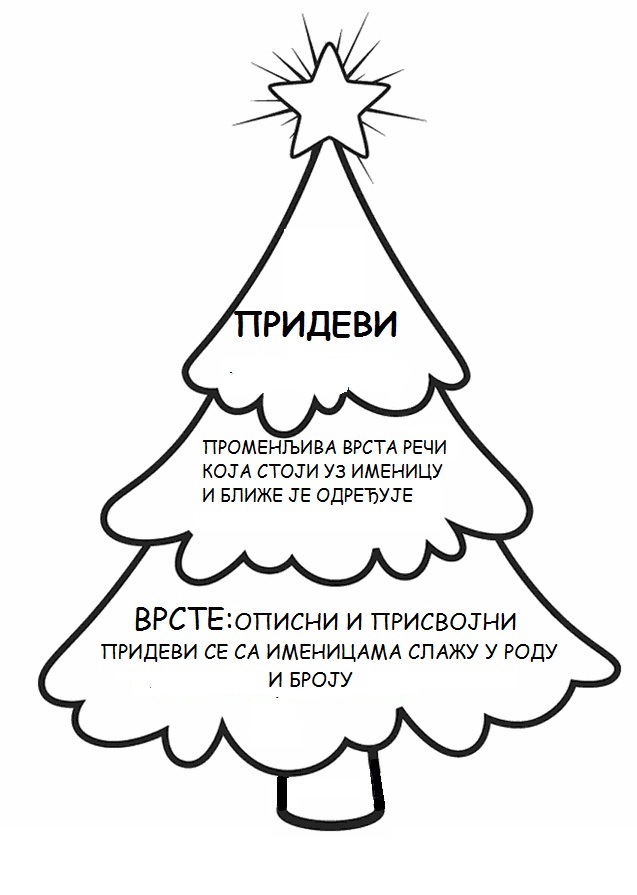 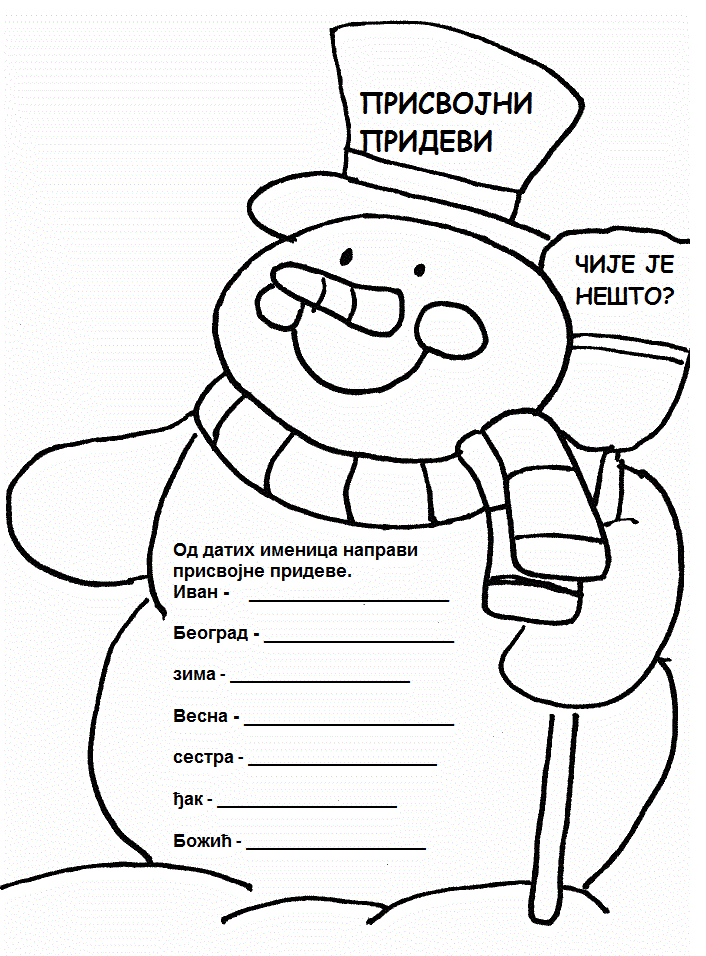 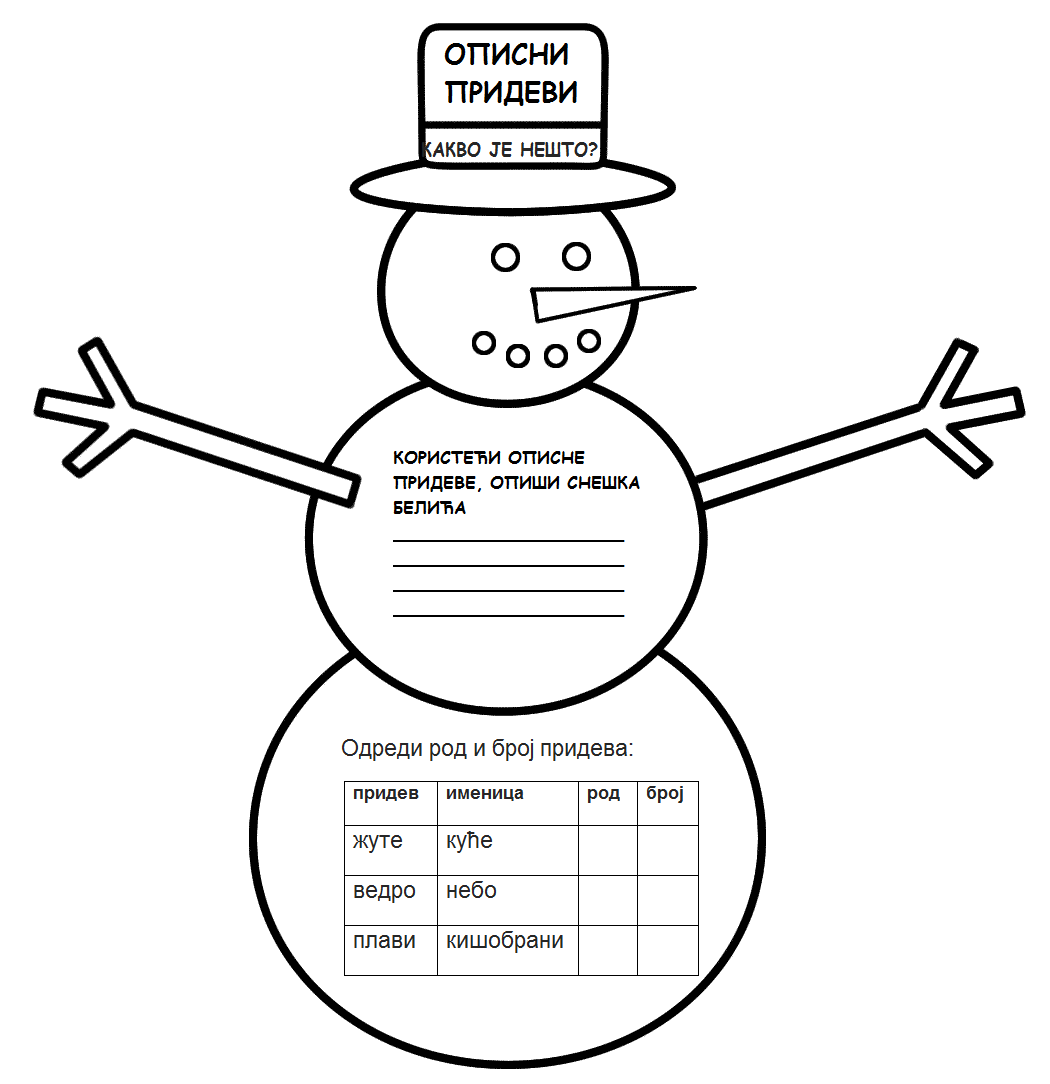 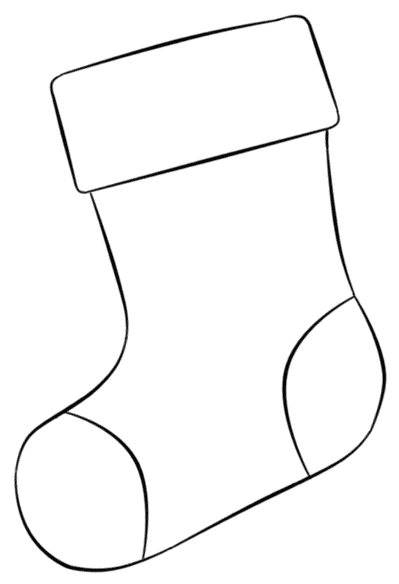 Прилог 5Додатни материјали, домаћи задатак-Нацртај по опису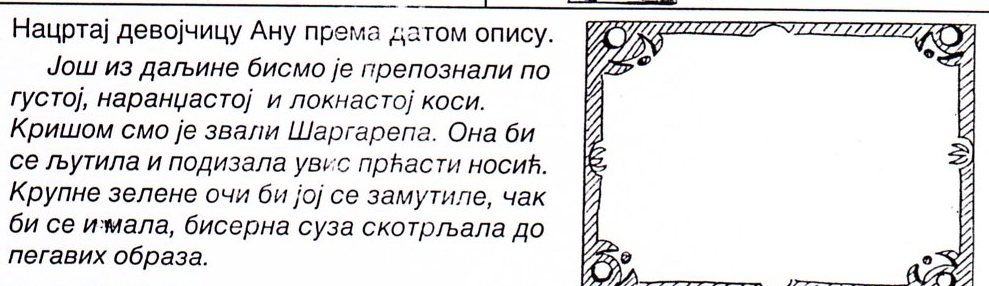 -РЕШИ УКРШТЕНИЦУ И ДОБИЋЕШ ПРИДЕВ КОЈИ ОПИСУЈЕ КАКВО СИ ТИ ДЕТЕ. Речи које описују какво је нешто 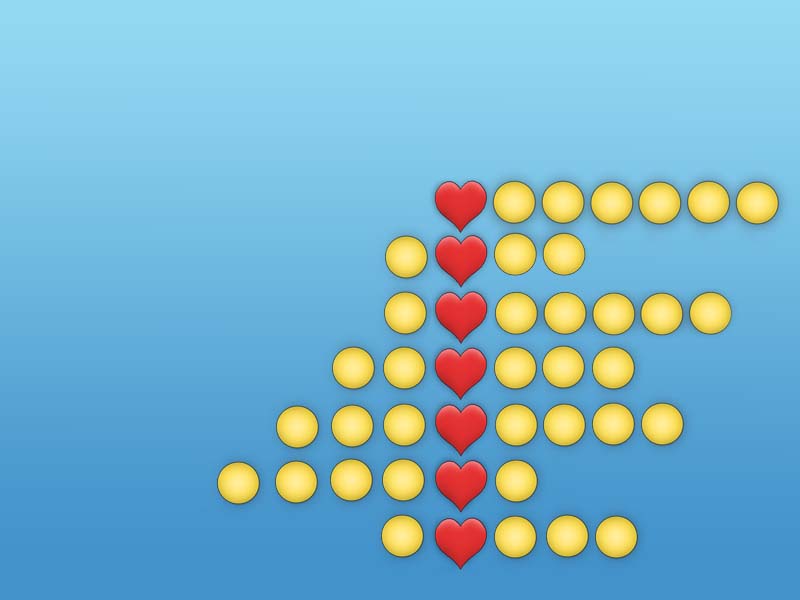 Супротно од велики Придеви стоје уз Није тужан него Придев од маштати Каква је пчела Какав си када уђеш у море 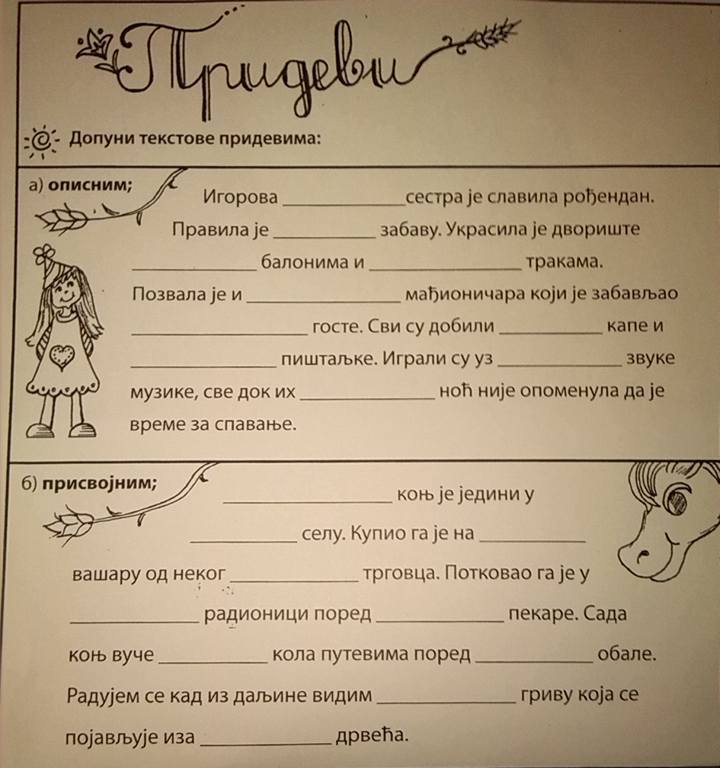 ПРИЛОГ 6ЕвалуацијаПРИЛОГ 7Евалуациони лист за наставнике за процену наставног угледног часаСкала процене:1 = потпуно неслагање2 = неслагање3 = немам мишљење4 = сагласност5 = потпуна сагласностДИДАКТИЧКО-МЕТОДИЧКЕ КОМПОНЕНТЕ ЧАСАТЕХНИКЕ УЧЕЊАПРИЛАГОЂАВАЊЕ РАДА НА ЧАСУПОЛОЖАЈ УЧЕНИКА У НАСТАВИСТИЛ НАСТАВНИКА И КЛИМА НА ЧАСУПОСТУПЦИ ВРЕДНОВАЊАВРЕДНОВАЊЕКако бисте вредновали целокупан ток часа?Одличан – 5 Врло добар – 4 Добар – 3 Довољан – 2Недовољан – 1Коментари / Сугестије:________________________________________________________________________________________________________________________________________________________________________________________________________________________________________________________________________________________________________________Евалуатор: _________________________________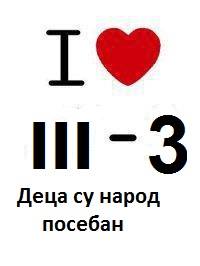 ДНЕВНА ПРИПРЕМА НАСТАВНИКА ЗА УГЛЕДНИ ЧАС СРПСКОГ ЈЕЗИКАДНЕВНА ПРИПРЕМА НАСТАВНИКА ЗА УГЛЕДНИ ЧАС СРПСКОГ ЈЕЗИКАДНЕВНА ПРИПРЕМА НАСТАВНИКА ЗА УГЛЕДНИ ЧАС СРПСКОГ ЈЕЗИКАДНЕВНА ПРИПРЕМА НАСТАВНИКА ЗА УГЛЕДНИ ЧАС СРПСКОГ ЈЕЗИКАДНЕВНА ПРИПРЕМА НАСТАВНИКА ЗА УГЛЕДНИ ЧАС СРПСКОГ ЈЕЗИКАДатум:Датум:17.12.2015.17.12.2015.17.12.2015.Основна школа:Основна школа:ОШ „ЈОВАН РИСТИЋ“ОШ „ЈОВАН РИСТИЋ“ОШ „ЈОВАН РИСТИЋ“Наставник и одељењеНаставник и одељењеМилка Ђоковић    III3Милка Ђоковић    III3Милка Ђоковић    III3Наставна тема:Наставна тема:Језик: граматика правопис ортоепијаЈезик: граматика правопис ортоепијаЈезик: граматика правопис ортоепијаРедни број часа:Редни број часа:75.Наставна јединица:Наставна јединица:Описни и присвојни придевиОписни и присвојни придевиОписни и присвојни придевиКорелација:ликовна култура, природа и друштвоКорелација:ликовна култура, природа и друштвоКорелација:ликовна култура, природа и друштвоПретходна наст.јед.:Претходна наст.јед.:„Зима“, Д. Васиљев„Зима“, Д. Васиљев„Зима“, Д. ВасиљевИновације:Игролика настава Иновације:Игролика настава Иновације:Игролика настава Наредна наст. јед.:Наредна наст. јед.:„Чему служи срце“, Недељко Попадић„Чему служи срце“, Недељко Попадић„Чему служи срце“, Недељко ПопадићЕвалуација:Евалуациони лист за ученикеЕвалуација:Евалуациони лист за ученикеЕвалуација:Евалуациони лист за ученикеТип часа:Тип часа:УтврђивањеУтврђивањеУтврђивањеЦиљ часа:Циљ часа:Циљ часа:Ученици треба да утврде стечена знања о описним и присвојним придевима, да стечена знања примене на конкретним примерима, да усвојена знања правилно примењују у свакодневном говоруУченици треба да утврде стечена знања о описним и присвојним придевима, да стечена знања примене на конкретним примерима, да усвојена знања правилно примењују у свакодневном говоруУченици треба да утврде стечена знања о описним и присвојним придевима, да стечена знања примене на конкретним примерима, да усвојена знања правилно примењују у свакодневном говоруУченици треба да утврде стечена знања о описним и присвојним придевима, да стечена знања примене на конкретним примерима, да усвојена знања правилно примењују у свакодневном говоруУченици треба да утврде стечена знања о описним и присвојним придевима, да стечена знања примене на конкретним примерима, да усвојена знања правилно примењују у свакодневном говоруЗАДАЦИ ЧАСАЗАДАЦИ ЧАСАЗАДАЦИ ЧАСАОбразовни:Образовни:Утврђивање стечених  знања о описним и присвојним придевима, њихово препознавање, уочавање у тексту и говору,усвајање садражаја који захтева разумевање и памћење,унапређење културе говора ученика.Утврђивање стечених  знања о описним и присвојним придевима, њихово препознавање, уочавање у тексту и говору,усвајање садражаја који захтева разумевање и памћење,унапређење културе говора ученика.Утврђивање стечених  знања о описним и присвојним придевима, њихово препознавање, уочавање у тексту и говору,усвајање садражаја који захтева разумевање и памћење,унапређење културе говора ученика.ЗАДАЦИ ЧАСАЗАДАЦИ ЧАСАЗАДАЦИ ЧАСАВаспитни:Васпитни:Развијање самосталности и систематичности у раду ученика. Развијање самосталности и систематичности у раду ученика. Развијање самосталности и систематичности у раду ученика. ЗАДАЦИ ЧАСАЗАДАЦИ ЧАСАЗАДАЦИ ЧАСАФункционални:Функционални:Мотивисање ученика да сагледају и процене резултата свог рада.Подстицање радозналости и такмичарског духа.Примена стечених знања.Мотивисање ученика да сагледају и процене резултата свог рада.Подстицање радозналости и такмичарског духа.Примена стечених знања.Мотивисање ученика да сагледају и процене резултата свог рада.Подстицање радозналости и такмичарског духа.Примена стечених знања. Образовни стандарди: Образовни стандарди: Образовни стандарди:1 СЈ. 1.4.1. препознаје врсте речи (именице, заменице, придеви, бројеви, глаголи)1СЈ. 2.4.1.  одређује врсте речи, -придеве,1СЈ.2.4.2. препознаје подврсте речи-описне, присвојне и градивне придеве,1СЈ.3.4.1. именује врсте и подврсте речи- описне, присвојне и градивне придеве,Развијање сарадничких односа и осамостављивање у раду, примена придева у ситуацијама1 СЈ. 1.4.1. препознаје врсте речи (именице, заменице, придеви, бројеви, глаголи)1СЈ. 2.4.1.  одређује врсте речи, -придеве,1СЈ.2.4.2. препознаје подврсте речи-описне, присвојне и градивне придеве,1СЈ.3.4.1. именује врсте и подврсте речи- описне, присвојне и градивне придеве,Развијање сарадничких односа и осамостављивање у раду, примена придева у ситуацијама1 СЈ. 1.4.1. препознаје врсте речи (именице, заменице, придеви, бројеви, глаголи)1СЈ. 2.4.1.  одређује врсте речи, -придеве,1СЈ.2.4.2. препознаје подврсте речи-описне, присвојне и градивне придеве,1СЈ.3.4.1. именује врсте и подврсте речи- описне, присвојне и градивне придеве,Развијање сарадничких односа и осамостављивање у раду, примена придева у ситуацијама1 СЈ. 1.4.1. препознаје врсте речи (именице, заменице, придеви, бројеви, глаголи)1СЈ. 2.4.1.  одређује врсте речи, -придеве,1СЈ.2.4.2. препознаје подврсте речи-описне, присвојне и градивне придеве,1СЈ.3.4.1. именује врсте и подврсте речи- описне, присвојне и градивне придеве,Развијање сарадничких односа и осамостављивање у раду, примена придева у ситуацијама1 СЈ. 1.4.1. препознаје врсте речи (именице, заменице, придеви, бројеви, глаголи)1СЈ. 2.4.1.  одређује врсте речи, -придеве,1СЈ.2.4.2. препознаје подврсте речи-описне, присвојне и градивне придеве,1СЈ.3.4.1. именује врсте и подврсте речи- описне, присвојне и градивне придеве,Развијање сарадничких односа и осамостављивање у раду, примена придева у ситуацијамаОчекивани исходи:Очекивани исходи:Очекивани исходи:Ученици познају и разликују придеве, поседују активан и пасиван речник који одговара узрасту ученикаУченици познају и разликују придеве, поседују активан и пасиван речник који одговара узрасту ученикаУченици познају и разликују придеве, поседују активан и пасиван речник који одговара узрасту ученикаУченици познају и разликују придеве, поседују активан и пасиван речник који одговара узрасту ученикаУченици познају и разликују придеве, поседују активан и пасиван речник који одговара узрасту ученика Облик рада: Облик рада: Облик рада:индивидуални,фронтални, индивидуализовани рад,  групнииндивидуални,фронтални, индивидуализовани рад,  групнииндивидуални,фронтални, индивидуализовани рад,  групнииндивидуални,фронтални, индивидуализовани рад,  групнииндивидуални,фронтални, индивидуализовани рад,  групни Наставне методе: Наставне методе: Наставне методе:разговор, кооперативно учење (активна настава)разговор, кооперативно учење (активна настава)разговор, кооперативно учење (активна настава)разговор, кооперативно учење (активна настава)разговор, кооперативно учење (активна настава) Наставна средства: Наставна средства: Наставна средства:материјал за кооперативно учење,  материјал за индивидуализовани рад  листићи - три нивоа тежинематеријал за кооперативно учење,  материјал за индивидуализовани рад  листићи - три нивоа тежинематеријал за кооперативно учење,  материјал за индивидуализовани рад  листићи - три нивоа тежинематеријал за кооперативно учење,  материјал за индивидуализовани рад  листићи - три нивоа тежинематеријал за кооперативно учење,  материјал за индивидуализовани рад  листићи - три нивоа тежинеИнструменти праћења напредовања ученика:Инструменти праћења напредовања ученика:Инструменти праћења напредовања ученика:Инструменти праћења напредовања ученика:Инструменти праћења напредовања ученика:Инструменти праћења напредовања ученика:Листа праћења ученика за час српског језикаЛиста праћења ученика за час српског језикаНачин праћења напредовања ученика:Начин праћења напредовања ученика:Начин праћења напредовања ученика:Начин праћења напредовања ученика:Начин праћења напредовања ученика:Начин праћења напредовања ученика:Мишљење ученика, коментари ученика, пребројавање тачних одговора Мишљење ученика, коментари ученика, пребројавање тачних одговора  Литература: Литература: Литература:Радмила Жежељ-Ралић: „Српски језик за III разред, приручник за учитеље“, Klett, Београд др Младен Вилотијевић и др Нада Вилотијевић Игролика наставаКоришћени извори: Интрнет сајтови и блогови  Испеци па реци деци | Ђурђица СтојковићLapbook u nastaviKreativni ucitelj - Inovativni modeli nastaveНастава - игра - учење... | ,,Дете је човек у оделу детета ...IGROLIKA NASTAVA zelenaucionica.comРадмила Жежељ-Ралић: „Српски језик за III разред, приручник за учитеље“, Klett, Београд др Младен Вилотијевић и др Нада Вилотијевић Игролика наставаКоришћени извори: Интрнет сајтови и блогови  Испеци па реци деци | Ђурђица СтојковићLapbook u nastaviKreativni ucitelj - Inovativni modeli nastaveНастава - игра - учење... | ,,Дете је човек у оделу детета ...IGROLIKA NASTAVA zelenaucionica.comРадмила Жежељ-Ралић: „Српски језик за III разред, приручник за учитеље“, Klett, Београд др Младен Вилотијевић и др Нада Вилотијевић Игролика наставаКоришћени извори: Интрнет сајтови и блогови  Испеци па реци деци | Ђурђица СтојковићLapbook u nastaviKreativni ucitelj - Inovativni modeli nastaveНастава - игра - учење... | ,,Дете је човек у оделу детета ...IGROLIKA NASTAVA zelenaucionica.comРадмила Жежељ-Ралић: „Српски језик за III разред, приручник за учитеље“, Klett, Београд др Младен Вилотијевић и др Нада Вилотијевић Игролика наставаКоришћени извори: Интрнет сајтови и блогови  Испеци па реци деци | Ђурђица СтојковићLapbook u nastaviKreativni ucitelj - Inovativni modeli nastaveНастава - игра - учење... | ,,Дете је човек у оделу детета ...IGROLIKA NASTAVA zelenaucionica.comРадмила Жежељ-Ралић: „Српски језик за III разред, приручник за учитеље“, Klett, Београд др Младен Вилотијевић и др Нада Вилотијевић Игролика наставаКоришћени извори: Интрнет сајтови и блогови  Испеци па реци деци | Ђурђица СтојковићLapbook u nastaviKreativni ucitelj - Inovativni modeli nastaveНастава - игра - учење... | ,,Дете је човек у оделу детета ...IGROLIKA NASTAVA zelenaucionica.comАКТИВНОСТИАКТИВНОСТИАКТИВНОСТИНаставникаДемонстрира, поставља питања, дели наставне листиће, усмерава, прати и даје повратне информацијеДемонстрира, поставља питања, дели наставне листиће, усмерава, прати и даје повратне информацијеДемонстрира, поставља питања, дели наставне листиће, усмерава, прати и даје повратне информацијеДемонстрира, поставља питања, дели наставне листиће, усмерава, прати и даје повратне информацијеАКТИВНОСТИАКТИВНОСТИАКТИВНОСТИУченикаСлуша, игра се, одговара, пише, илуструје, уочава грешкеСлуша, игра се, одговара, пише, илуструје, уочава грешкеСлуша, игра се, одговара, пише, илуструје, уочава грешкеСлуша, игра се, одговара, пише, илуструје, уочава грешкеАртикулација часаТОК ЧАСАТОК ЧАСАТОК ЧАСАТОК ЧАСАТОК ЧАСАТОК ЧАСАЗапажања о часу:Уводни део-Формирање група кроз игру „Траже се придеви“ Прилог 1-Врста речи, обнављање PP prezentacija-Формирање група кроз игру „Траже се придеви“ Прилог 1-Врста речи, обнављање PP prezentacija-Формирање група кроз игру „Траже се придеви“ Прилог 1-Врста речи, обнављање PP prezentacija-Формирање група кроз игру „Траже се придеви“ Прилог 1-Врста речи, обнављање PP prezentacija-Формирање група кроз игру „Траже се придеви“ Прилог 1-Врста речи, обнављање PP prezentacija-Формирање група кроз игру „Траже се придеви“ Прилог 1-Врста речи, обнављање PP prezentacijaГлавни део-КВИЗ ЗНАЊА ИЗ СРПСКОГ ЈЕЗИКА- ПРИДЕВИ Најслабија карика Прилог 2- Наставни листић, Придеви-обнављање, кооперативно учење Прилог 3-КВИЗ ЗНАЊА ИЗ СРПСКОГ ЈЕЗИКА- ПРИДЕВИ Најслабија карика Прилог 2- Наставни листић, Придеви-обнављање, кооперативно учење Прилог 3-КВИЗ ЗНАЊА ИЗ СРПСКОГ ЈЕЗИКА- ПРИДЕВИ Најслабија карика Прилог 2- Наставни листић, Придеви-обнављање, кооперативно учење Прилог 3-КВИЗ ЗНАЊА ИЗ СРПСКОГ ЈЕЗИКА- ПРИДЕВИ Најслабија карика Прилог 2- Наставни листић, Придеви-обнављање, кооперативно учење Прилог 3-КВИЗ ЗНАЊА ИЗ СРПСКОГ ЈЕЗИКА- ПРИДЕВИ Најслабија карика Прилог 2- Наставни листић, Придеви-обнављање, кооперативно учење Прилог 3-КВИЗ ЗНАЊА ИЗ СРПСКОГ ЈЕЗИКА- ПРИДЕВИ Најслабија карика Прилог 2- Наставни листић, Придеви-обнављање, кооперативно учење Прилог 3Завршни део-Довршавање лапбука и његово представљањеМатеријал  Прилог 4-Домаћи задатакДодатни материјали  Прилог 5Евалуација Прилог  6-Довршавање лапбука и његово представљањеМатеријал  Прилог 4-Домаћи задатакДодатни материјали  Прилог 5Евалуација Прилог  6-Довршавање лапбука и његово представљањеМатеријал  Прилог 4-Домаћи задатакДодатни материјали  Прилог 5Евалуација Прилог  6-Довршавање лапбука и његово представљањеМатеријал  Прилог 4-Домаћи задатакДодатни материјали  Прилог 5Евалуација Прилог  6-Довршавање лапбука и његово представљањеМатеријал  Прилог 4-Домаћи задатакДодатни материјали  Прилог 5Евалуација Прилог  6-Довршавање лапбука и његово представљањеМатеријал  Прилог 4-Домаћи задатакДодатни материјали  Прилог 5Евалуација Прилог  6НАПОМЕНА: ПРИЛОГ 7Евалуациони лист за наставнике за процену наставног угледног часаИгролика настава је иновативни модел у коме ученици образовне задатке 
остварују путем игре која у себи садржи перцепцију слободе и добровољности. 
Темељи се на снажнијој мотивацији ученика у раду.
У савременој школи игра се користи ради активизације и интензификације наставног процеса. 
За разлику од игре, игролика настава има јасно постављен циљ обуке и педагошки резултат. Играни начини и ситуације на часовима ступају као средство подстицања и стимулисања за наставну делатност.
Може се уводити у својству часа или дела часа. Игролика настава се може користити у 
редовној настави, као и у ваннаставном раду. 
Правци реализације играних метода и начина су: 
1.дидактички циљ се поставља пред ученике у форми играног задатка; 
2.наставна делатност се подређује правилима игре; 
3.наставно градиво се користи у својству средстава игре; 
4.уводи се елемент такмичења који преводи дидактички задатак у играни; 
5.успешно извршавање дидактичког задатка је везано за играни резултата
Игролика настава обезбеђује свестрани развој личности детета. Дете је субјекат у наставном процесу што доприноси активизацији обуке. Социјално-педагошки значај игре је велики: 
•развијање и испољавање маште; 
•развијање мишљења; 
•развијање способности за планирање; 
•развијање организационих способности; 
•развијање стваралачких способности; 
•развијање иницијативе; 
•развијање навика понашања у социјалној групи; 
•пружа могућност испољавања особина појединца; 
•пружа могућ
ност испољавања особина и расположења; 
•пружа могућност разматрања способности колектива; 
•доприноси естетском васпитању; 
•има дијагностичку и терапеутску функцију.Лапбук (lapbook) је  збирка мини материјала – којa пружа интерактивни простор за цртеже, приче, графиконе, дијаграме  и писани рад о било којој теми.Граматички квиз треба да  подстакне развијање функционалних знања код ученика. Квиз на часу српског језика може бити врло пожељна и потребна новина у садашњем систему редовне наставе, како би се она учинила и приступачнијом и занимљивијом ученицима. Предуслов његове успешне реализације су: ученичко знање (савладано градиво), добра припремљеност квиза (јасна правила и јасни задаци), наставниково добро вођење (читање задатака, бодовање, евиденција, смислени и добри коментари после сваке игре и непристрасност) и критичко и реално сагледавање сопствене и туђе ангажованости, активног учења на часу и доприноса екипи.Предност организовања квиза у настави српског језика огледа се у појачаној мотивисаности деце за рад, па самим тим и много већој активности ученика на часу.Задаци квиза:-Игра и забава на часу српког језика;- Анимирање свих ученика;- Развијање такмичарског духа код ученика;-Примена неких нових модела рада;- Развијање самопоуздања;- Развијање осећаја за јавне наступе (ослобађање од треме);- Формирање објективног критичког мишљења код ученика;- Да ученици науче достојанствено да се носе са поразом;- Да превазиђу своју љубомору и сујету и честитају победнику;- Мотивација ученика за учење и победу у неком другом квизу;I am 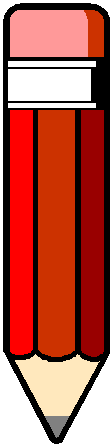 ДУНАВWho is ТРАЖИ СВОЈЕ ПРИДЕВЕI am ЈЕЛКАWho is ТРАЖИ СВОЈЕ ПРИДЕВЕ  КАМЕНI am Who is ТРАЖИ СВОЈЕ ПРИДЕВЕI am НЕБОWho is ТРАЖИ СВОЈЕ ПРИДЕВЕ    РИБЕI am Who is ТРАЖE СВОЈЕ ПРИДЕВEЗЕЛЕНАТМУРНОДУБОКРЕЧНЕМАЛИНОВОГОДИШЊАПЛАВОШИРОКВРЕТЕНАСТЕВЕЛИКИОКИЋЕНАЛЕПОПРОЗИРАНМОРСКЕМарковЛЕПАОБЛАЧНОМУТАНБРЗЕТВРДЧАРОБНАБЕСКРАЈНОБИСТАРХИТРЕРЕЧНИБорчанскоЈЕЛКАНЕБОДУНАВРИБЕКАМЕНпридевродбројврста придеватамнасвежеМарковлетњашумскиМолим да искрено процениш степен свога задовољства током рада.                                           Оваква организација часа мени се: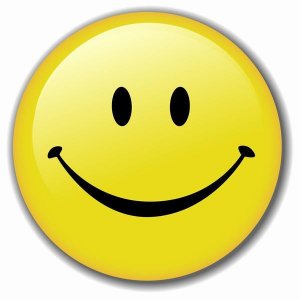 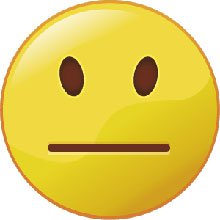 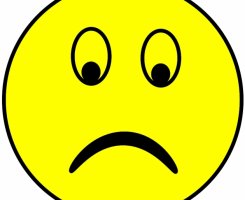    веома допада                        делимично допада                      не допадаШта ти се посебно допало на часу? ________________________________________            ___________________________________________________________________              Шта ти се није допало? ______________________________________               _________________________________________________________                                                                                  ХВАЛА!1. Јасно су истакнути циљеви часа.123452. Наставна јединица је најављена након осмишљеног уводног дела.123453. Одабране наставне методе су ефикасне за наставну јединицу.123454. Наставна средства су адекватно одабрана и функционално коришћена.123451. Наставник учи ученике како да ново градиво повежу са претходно наученим.123452. Наставник учи ученике како да повежу наставне садржаје са примерима из свакодневног живота.123453. Наставник учи ученике како да у процесу учења повезују садржаје из различитих области.123451. Наставник прилагођава захтеве могућностима ученика.123452. Наставник прилагођава темпо рада различитим потребама ученика.123451. Ученици су активни, полемишу, дискутују и закључују.123452. Ученици користе различите доступне изворе знања.123453. Активности/радови ученика показују да су разумели предмет учења на часу.123454. Интеракције међу ученицима су успешне (унутар групе, међу групама и између појединаца).123455. Интеракција ученик–наставник и наставник–ученик је спонтана и толерантна.123451. Наставик даје корисне инструкције током активности ученика и постепено поставља све сложеније захтеве.123452. Излагање наставника је јасно, разумљиво и прилагођено узрасту ученика.123453. Наставник ефикасно структурира и повезује делове часа.123454. Наставник вешто и ненаметљиво ствара сарадничку атмосферу – мотивише и подстиче.123455. Наставник на конструктиван начин успоставља и одржава дисциплину у складу са договореним правилима.123451. Наставник похваљује напредак ученика.123452. Наставник даје потпуну и разумљиву повратну информацију ученицима о њиховом раду.123453. Наставник учи ученике како да процењују свој напредак.12345